Организация доступности учреждений культуры для людей сограниченными возможностямиПо данным Организации Объединенных Наций (ООН), в мире насчитывается 650 млн. людей с инвалидностью, что составляет примерно 10 % основной части населения, из них более двух миллионов передвигаются на колясках. Людей с ограниченными возможностями в России на 2017 год, по данным Федеральной службы государственной статистики, насчитывается около 13 млн., более 9 % всего населения страны - каждый 11 россиянин – инвалид.Инвалидность должна рассматриваться не как проблема определенного человека, имеющего нарушения функций организма, а как проблема общества, которое создает неравные условия для разных категорий своего населения.Для адаптации инвалидов  нужно сделать среду обитания максимально для него доступной, т.е. приспособить к его возможностям, чтобы он чувствовал себя на равных со здоровыми людьми на работе, дома, в общественных местах. Доступная среда включает жилье, транспорт, образование, работу и культуру, является условием независимой жизни инвалидов и иных маломобильных групп населения. В настоящее время вопросы доступности людей с ограниченными возможностями  в Российской Федерации является не только актуальной проблемой для общества, но и приоритетным направлением государственной социальной политики нашего государства. Формирование доступной среды является обязанностью федеральных, региональных и местных органов власти. Законодательство РФ обязывает власти формировать и реализовывать районные и городские программы по обеспечению доступности объектов городской инфраструктуры.При создании доступной среды для инвалидов в первую очередь учитываются следующие категории инвалидов, имеющих нарушение здоровья со стойким расстройством функций организма, в том числе: • передвигающихся на креслах колясках;          • с нарушением опорно-двигательного аппарата, использующие при движении дополнительные опоры (костыли, палки) и инвалиды на протезах; • с недостатками зрения; • с дефектами слуха.По рекомендациям Минтруда необходимо так же учитывать потребности инвалидов с нарушениями умственного развития (с психическими отклонениями).Впервые беспрепятственный доступ инвалидов к объектам социальной инфраструктуры был законодательно закреплен в 1995 году Федеральным законом от 24.11.1995 № 181-ФЗ «О социальной защите инвалидов в Российской Федерации». Статья 15 «Обеспечение беспрепятственного доступа инвалидов к объектам социальной инфраструктуры» гласит «правительство Российской Федерации, органы исполнительной власти субъектов Российской Федерации, органы местного самоуправления и организации независимо от организационно-правовых форм создают условия инвалидам (включая инвалидов, использующих кресла-коляски и собак-проводников) для беспрепятственного доступа к объектам социальной инфраструктуры (жилым, общественным и производственным зданиям, строениям и сооружениям, спортивным сооружениям, местам отдыха, культурно-зрелищным и другим учреждениям). Однако, долгое время нормы, закрепленные в указанном законе, на деле оставались неработающими. В 2006 году была принята Конвенция Генеральной ассамблеи ООН о правах инвалидов. В рамках вопроса о доступности, статья 9 Конвенции предусматривает «чтобы наделить инвалидов возможностью вести независимый образ жизни и всесторонне участвовать во всех аспектах жизни, государства - участники принимают надлежащие меры для обеспечения инвалидам доступа наравне с другими к физическому окружению, к транспорту, к информации и связи, включая информационно-коммуникационные технологии и системы, а также к другим объектам и услугам, открытым или предоставляемым для населения, как в городских, так и в сельских районах». И только 3 мая 2012 года, Федеральным законом № 46-ФЗ «О ратификации Конвенции о правах инвалидов» Российской Федерацией ратифицирована Конвенция о правах инвалидов от 13 декабря 2006 года, подписанная от имени Российской Федерации 24 сентября 2008 года. Конвенция отмечает значительный сдвиг в восприятии инвалидов обществом, с одной стороны, признается право инвалида самостоятельно принимать решения и быть ответственным за свою жизнь. С другой стороны, государства, ратифицирующие Конвенцию о правах инвалидов, обязаны разрабатывать минимальные стандарты доступности объектов общественного пользования и различных служб, а также принимать соответствующие меры по их применению. В 2010 году на заседании Правительства РФ, одном из своих выступлений в то время его главой Путиным было подчеркнуто, что «задача государства – кардинально изменить ситуацию к лучшему, создать людям все необходимые условия для активной, полноценной, достойной жизни, так, как это происходит в большом количестве стран с развитой экономикой. Для этого необходимо на деле снизить и, где реально возможно, полностью ликвидировать сохраняющиеся барьеры для инвалидов, убрать все то, что мешает людям пользоваться услугами транспорта, получать образование и медицинскую помощь, обращаться в государственные и муниципальные органы и, конечно, трудиться. Все эти проблемы призвана решать специальная государственная программа «Доступная среда на 2011–2020 годы». Согласно программе, должны быть созданы условия для беспрепятственного доступа инвалидов к приоритетным объектам и услугам социальной инфраструктуры, транспорта, связи и информации, образования, включая обеспечение равного доступа к профессиональному развитию и трудоустройству.В данном документе мы познакомим вас с основными рекомендациями, разработанными для учреждений культуры, с целью помочь адаптировать имеющиеся помещения с учетом потребностей инвалидов, как по зрению, так и других маломобильных групп населения. .	Территория, прилегающая к зданию учрежденияОрганизация доступного пространства начинается с прилегающей территории к зданию учреждения. Все предметы, которые могут являться препятствием на путях движения инвалидов, например, деревья, осветительные столбы, обочины тротуаров при подъездах и подходах к зданию, и т.п., целесообразно огородить или убрать. Пешеходные пути на высоте 2-х метров должны быть свободны от помех для движения (направляющих знаков, проводов, веток и сучьев деревьев), т.к. незрячие при передвижении используют тактильную трость и не могут определять помехи, находящиеся выше уровня пояса. Следует избегать свисающих или выступающих объектов или обозначать их на уровне земли бордюром или барьером.Основные пути передвижения инвалидов по территории должны быть оборудованы направляющими поручнями – леерными ограждениями (для слепых и слабовидящих) или тактильными наземными указателями для улиц (рифы, гребни), площадками, а при их протяженности, превышающей 100 м, площадкой для кратковременного отдыха. Указатели в зависимости от места установки, подразделяют на следующие виды: наземные и напольные, а в зависимости от назначения, на  предупреждающие и направляющие. Такие указатели, или как их называют, тактильные дорожки, впервые были разработаны в Японии для безопасного движения незрячих пешеходов ещё в 1965 году.   Существует два вида тактильных дорожек: предупредительная – она указывает на то, что в этом месте нужно быть осторожнее, так как впереди какое-либо препятствие. Такая дорожка располагается перед лестницей, дверью, пешеходными переходами, у края платформы и автобусных остановках. Данные указатели обеспечивают возможность инвалидам по зрению ориентироваться в пространстве и избегать опасностей, способных нанести вред здоровью. Поверхность таких указателей должна быть шероховато-рифленой с противоскользящими свойствами, отличаться по структуре и цвету от прилегающей поверхности дорожного или напольного покрытия, и обеспечивать её распознавание инвалидами по зрению на ощупь или визуально.Предупреждающие указатели имеют форму рифления конусообразными рифами или квадратными. Форма рифления предупреждающих указателей: 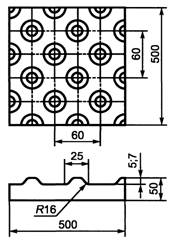 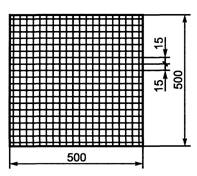 с конусообразными рифами                        с квадратными рифами (ГОСТ Р 52875-2007)                                   (ГОСТ Р 52875-2007) Направляющая тактильная дорожка устанавливается вдоль тротуаров, имеет продольное рифление и указывает направление к нужному объекту. Направляющие указатели обеспечивают передвижение инвалида по зрению в нужном направлении самостоятельно, без сопровождающего.  Рифление такой дорожки определяется  без особого труда. В том случае, когда необходимо повернуть, дорожка имеет диагональное сечение. Форма рифления направляющих указателей: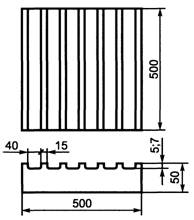 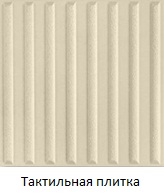 с продольными рифами (ГОСТ Р 52875-2007)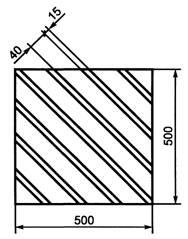 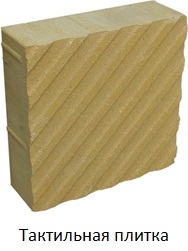 с рифами  по диагонали (левая диагональ) (ГОСТ Р 52875-2007) Кроме того, важно, чтобы указатели были надежно закреплены, они не должны сдвигаться при контакте с обувью или средством реабилитации. Материалы, которые используют для изготовления тактильных  указателей, не должны препятствовать очистке тротуара от мусора и  снега.Если учреждение находится на улице с интенсивным транспортным движением, то ближайший пешеходный переход должен быть оборудован светофором со звуковым сигналом, а  непосредственно над входом в здание - устанавливаются звуковые маячки в виде радиоприемников или световые маяки. В звуковых маяках используется трансляция музыки. Дальность звучания маяка 5-10м. Тактильные напольные указатели внутри помещенияТактильные напольные указатели располагают в коридорах и на площадках лестничных маршей для обозначения инвалидам по зрению направления движения, а также для предупреждения их о возможных опасностях на пути следования. Указатели могут быть изготовлены из различных материалов, обладающих противоскользящими свойствами, в том числе из керамических плиток по ГОСТу 6787 и диэлектрических резиновых ковров по ГОСТу 4997. Рекомендуется покрывать пол разных помещений материалами с различной фактурой: линолеум, паркет, напольное покрытие, что поможет незрячему легче ориентироваться.Тактильные напольные указателиСуществует большое разнообразие тактильных указателей 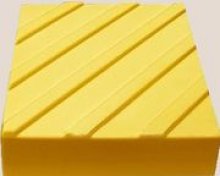 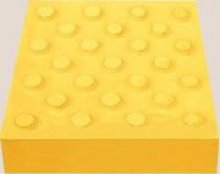 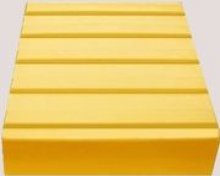 Плитка и тактильные полосы для помещений изготавливается из литого поливинилхлорида, полиуретана, резинополиуретана  или из термоэластопласта. Тактильная плитка и указатели для улицы	Тактильная плитка и указатели для улиц изготавливаются в основном из нержавеющей стали, и бетона.Из нержавеющей стали                                            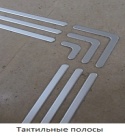 Полиуретановая   плитка       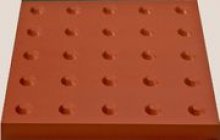 Укладка тактильных плиток производится в соответствии с пределенными правилами. Обращаем ваше внимание на самые распространенные ошибки при выполнении указанных работ.                                  Оформление входных групп помещенияВ здании должен быть как минимум один вход, доступный для инвалидов. Если для инвалидов оборудован отдельный вход, то он должен быть обозначен знаком доступности в соответствии с СП – 101 - 2001.  Основные знаки доступности объекта:  для людей с нарушением зрения , слуха  , и пердвигающихся на коляске  .    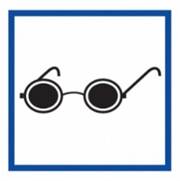 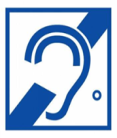 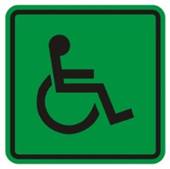 Существуют определнные правила устаноки  знаков доступности по высоте и расположению.  Ориентировочные поручни устанавливаются на высоте 90 см. от пола, так же как и тактильная информация. Знаки доступности и движения направления устанавливаются на высоте 110-150 см.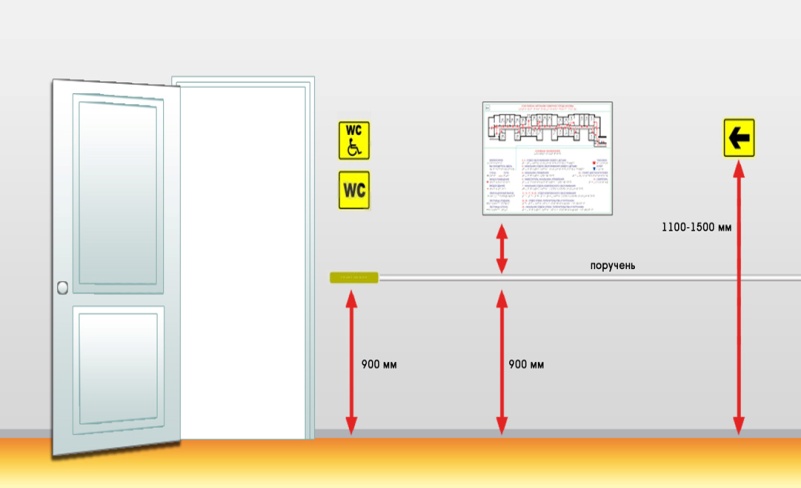 Входные площадкиПоверхность покрытий входных площадок должна быть твердой, не допускающая скольжения или намокания, оборудованная навесом и водоотводом. Перед входными дверями устанавливаются тактильные дорожные плиты с конусообразной формой рифления длиной, равной ширине входа двери (ГОСТ Р 52875-2007). В случаях, когда невозможно создать такие подходы, крыльцо перед учреждением выкладывается нескользящей плиткой разного цвета. Высота порога  (или одной ступеньки) не должна превышать 2,5 см. Глубина тамбуров должна быть 1,8 м. не менее при ширине не менее 2,2 м. После того, как инвалид вошел в тамбур, он должен закрыть входную дверь, а затем открыть  следующую дверь в вестибюль здания.Глубина пространства для маневрирования кресла-коляски перед дверью при открывании "от себя" должна быть не менее 1,2 м., а при открывании "к себе" - не менее 1,4 м. при ширине не менее 1,4 м. Ступени лестниц должны быть сплошными, ровными, с шероховатой поверхностью. Глубина ступеньки не менее 30см при высоте  не более 15см.В идеале, входная площадка при входе должна быть на одном уровне с тротуаром, без лестниц и пандусов, но если нет такой возможности, рекомендуется устанавливать вместо ступенек или рядом с ними наклонные плоскости, пандусы, покатые пешеходные дорожки. Пандусы устанавливаются для инвалидов, передвигающихся на колясках (инвалидам по зрению и инвалидам на костылях легче подниматься по ступенькам), что бы они смогли преодолевать препятствия. Поверхность пандуса может быть из асфальта, бетона, мелкой керамической плитки (не полированная), грубо обработанного натурального камня, металла, дерева или покрыто резиновой полиуретановой противоскользящей плиткой.  Пандусы могут быть стационарные, откидные и съемные.	Откидные пандусы, являются весьма популярным решением в подъездах современных жилых домов, где установка обычного стационарного пандуса может существенно затруднить проход по лестнице для большинства жителей.Съёмные пандусы подразделяются на несколько категорий:телескопические раздвижные - используется для спуска/подъема детских и инвалидных колясок. Он является универсальным, подходит для любых лестничных маршей и предназначен для установки на маршах лестниц, где установка стационарного пандуса мешает проходу пешеходов. Для преодоления небольших лестниц, бордюров и порогов пандус возможно использовать в не раздвинутом состоянии: в таком положении возможна нагрузка на аппарель пандуса до 400 кг.  пандусы для преодоления порогов - имеют небольшие размеры по сравнению с другими видами пандусов. Как правило, их устанавливают для преодоления человеком на инвалидной коляске порогов, бордюров, а также других участков с перепадами высот. Благодаря небольшим размерам и массе, установку такого пандуса может осуществлять один человек. ролл-пандусы.    Принцип использования ролл-пандусов является таким же, как и у телескопических моделей. Основное различие между ними заключается в способе складывания: ролл-пандус, фактически, скручивается, словно обычный коврик.Использование пандусов далеко не всегда является удобным. Для подъёма инвалидной коляски таким способом, требуются значительные усилия со стороны как самого пользователя коляской, так и его сопровождающего. Кроме того, длинные и крутые лестницы делают этот процесс ещё более затруднительным. В этом случае на помощь приходят лестничные подъёмники, которые не требуют специальной установки и места под их расположение, но их пока редко можно увидеть в социальных учреждениях. Классификация подъёмников предполагает их деление на следующие типы:вертикальные;лестничные платформы;кресельные;мобильные. Подробнее рассмотрим каждый из них.Вертикальные подъёмники Вертикальные подъёмники, по принципу работы, схожи с обычными пассажирскими лифтами. Главным отличием является отсутствие кабины — движимая часть представлена лишь платформой. Грузоподъёмность сопоставима со стандартным лифтом, установленного в подъезде жилого дома - в среднем это 250-400 кг (рекомендуется закладывать массу человека вместе с коляской не менее 225 кг), но не более 500 кг. Минимальные рекомендованные габариты подъёмной площадки для оборудования общественных зданий -900х1250 мм. Подробные требования к вертикальным подъёмникам можно найти в ГОСТе Р 51630-2000 (разделы 4 и 5) и Правилах устройства и безопасной эксплуатации платформ подъемных для инвалидов ПБ 10-403-01. (слайд №21)Лестничные платформы В отличие от вертикальных подъёмников, лестничные платформы перемещаются параллельно лестнице или какой-либо другой наклонной поверхности. Конструкция таких подъёмников рассчитана исключительно на одного человека в инвалидной коляске и не предусматривает перемещение также и сопровождающего. Основные технические требования к лестничным платформам:грузоподъёмность — не более 350 кг;площадь платформы (пол) — не более 1,15 м2;скорость на подъёме и спуске — не более 0,15 м/с, на прямолинейных участка длиной от 15 м — не более 0,3 м/с;высота не ограничена. Подробные требования к лестничным подъёмникам наклонного перемещения можно найти в ГОСТе Р 51630-2000 (разделы 4 и 6) и Правилах устройства и безопасной эксплуатации платформ подъемных для инвалидов ПБ 10-403-01.Кресельные подъёмники Кресельные подъёмники являются скорее разновидностью лестничных платформ, нежели отдельным видом лестничных подъёмников. Суть данного вида подъёмников заключается в наличии отдельного кресла для перемещения человека по лестнице. Основным минусом кресельных подъёмников является необходимость пересаживания инвалида с коляски на специальное стационарное кресло, с помощью которого и осуществляется подъём. Это стесняет свободу человека с ограниченными возможностями, так как в данном случае ему необходим сопровождающий, который помог бы пересесть ему в кресло. Вследствие этого кресельные подъёмники не получили широкой распространённости. Подробные требования к кресельным подъёмникам можно найти в ГОСТе Р 51630-2000 (разделы 4 и 6) и Правилах устройства и безопасной эксплуатации платформ подъемных для инвалидов ПБ 10-403-01. Мобильные подъёмникиНаиболее распространённым видом мобильных подъёмников на сегодняшний день являются гусеничные подъёмники.  Удобство данного подъёмника заключается не только в его мобильности (он легко складывается и раскладывается, для транспортировки его можно поместить в обычную легковую машину). При подъёме/спуске человека на кресло-коляске от сопровождающего не требуется никаких особых усилий - он всего лишь управляет подъёмником в нужном направлении и поддерживает устройство. Гусеницы  покрыты резиной. Для комфортности и безопасности передвижения человека в коляске, подъёмник оснащён системой электронного управления.  Завершая рассмотрение данного раздела, хотелось бы заметить, что на сегодняшний день общественные объекты ещё недостаточно оснащены лестничными подъёмниками, которые смогли бы ощутимо облегчить жизнь миллионам людей с ограниченными возможностями.Двери на путях движения инвалидовШирина входной уличной двери должна быть не менее 1,2м (в свету). Одна створка в двухстворчатой двери не менее 0,9м (в свету). Ширина внутренней двери должна быть не менее 0,9м (в свету), одна створка в двухстворчатой двери не менее 0,85 м (в свету).Дверь должна быть светопрозрачная, ударопрочная, безпороговая, с доводчиком. Применение дверей на качающихся петлях и дверей вертушек на путях передвижения не допускается. Входные двери, доступные для входа инвалидов, должны быть хорошо опознаваемы и иметь символ, указывающий на их доступность. Целесообразно применение автоматических распашных или раздвижных дверей (если они не стоят на путях эвакуации). Следует применять двери, обеспечивающие задержку автоматического закрывания дверей, продолжительностью не менее 5 секунд или распашные двери с доводчиком (с усилием 19,5 Нм). Стеклянные двери должны быть оборудованы самоклеющимися маркировочными кругами для прозрачных препятствий - диаметром 15 см. желтого цвета на высоте, 2 – 1,5 м от пола.КоридорыВ коридорах и на площадках лестничных маршей общественных зданий и сооружений располагают тактильные напольные указатели, для обозначения инвалидам по зрению направления движения, а также для предупреждения их о возможных опасностях на пути следования.Для предупреждения слабовидящих о начале лестничного марша контрастным цветом выделяется нижняя ступень и часть крыльца на глубину одной ступени. Рекомендуется окрашивать ступени в желтый  или белый цвет. Для контрастного выделения крайних ступеней можно использовать резиновые противоскользящие коврики или полоски (не менее трех на одной ступени). По требованиям ГОСТа Р52875-2007 - глубина рифов для тактильных напольных указателей с формой рифления, должна быть 5 мм. Тактильные напольные указатели могут быть изготовлены из различных материалов, обладающих противоскользящими свойствами.  Отдельные зоны помещения желательно оформлять разными цветами, а для дверных коробок, внутри помещения, рекомендуется контрастная окраска для слабовидящих посетителей. ЛестницаЛестница включает в себя ступени и поручни.  На пути движения инвалида, ступени лестниц должны быть глухими, ровными, без выступов и с шероховатой поверхностью.  Открытые ступени на путях движения инвалидов не допустимы, т.к. люди, которые носят протезы или которые имеют проблемы с тазобедренными или коленными суставами, подвергаются риску споткнуться на открытых ступеньках. Часть пола (марш лестницы) должна иметь цветовое различие в виде широкой полосы, ребра ступеней оформляются контрастными полосками, обозначающими направление движения. Для обозначения поворота налево, используют левую диагональ, поворота направо - правую диагональ. Для предупреждения о начале подъема - маркируются желтым цветом 2 нижние ступеньки и 1 верхняя ступенька лестничного марша.  	Для слабовидящих рекомендуется яркая окраска маркировки ступеней (ярко-желтые, ярко-оранжевые, ярко-красные), а также необходимо предусматривать напольные тактильные полосы (ГОСТ Р 52875-2007). Перед лестничным маршем можно положить рельефную полосу шириной 60 см (инвалид по зрению сможет ощутить рельеф ногами и узнать о препятствии), что позволяет обеспечить посетителей информацией о том, где начинаются и заканчиваются ступени. Лестничные поручни Лестничные поручни должны иметь с обеих сторон горизонтальные участки, выходящие за пределы длины лестничного марша вверху и внизу. Рекомендуется использовать поручни круглого и прямоугольного сечения. Форма и размеры поручней должны обеспечивать максимальное удобство для их захвата кистью руки.  Расстояние между поручнем и стеной - не менее 40-45 мм. Концы поручней должны быть либо закруглены, либо прочно прикреплены к полу, стене или стойкам.  Высота поручня: для взрослых – 900мм, для инвалидов колясочников -700-750 мм. Поручни двух соседних лестничных маршей должны быть непрерывно соединены между собой. Поручни устанавливаются с обеих сторон лестницы и выделяются контрастным цветом.  На верхней, внешней по отношению к маршу, поверхности поручней перил должны предусматриваться рельефные обозначения этажей. (слайд №30) На площадке этажа на высоте 1550-1650 мм тактильный номер для маркировки этажей и площадок. Предупредительные полосы для поручней – являются принятым элементом международной тактильной безопасности и состоят из комплекта из 3 элементов. Значение тактильных отметок:  III - Внимание! окончание перил через 90 см
II - Внимание! окончание перил через 60 см
I - Внимание! окончание перил через 30 смЛифт При наличии в здании лифта необходимо создать условия его доступности для маломобильных людей.  Перед дверью лифта на всех этажах рекомендуется рельефное покрытие пола шириной 0,9м. Информация, размещённая в лифте, должна быть оформлена рельефно-точечным шрифтом, а также желательно оборудовать лифт звуковоспроизводящим устройством, обеспечивающем информацию о номере и главных помещениях этажа. Кнопку первого этажа рекомендуется делать отличной по цвету и размеру от остальных кнопок. Информационные знакиДля оборудования помещений для слепых и слабовидящих, инвалидов всех категорий и маломобильных групп населения используют различные знаки: - телефон для людей  с нарушением слуха, пути для эвакуации; - кнопка для вызова помощи;- туалет для инвалидов;- лифт для инвалидов;- вход и выход в помещение;- парковка для людей с ограниченными возможностями;- эскалатор;- подъемник;- пути эвакуации;-  направление движения;- поворот;- осторожно!, препятствие;- место для инвалидов;- и другие.Существуют и предупреждающие знаки, которые служат для информирования о наличии препятствий (неровности, наклоны, узкие проходы, ступеньки и пр). Зоны установки таких знаков  - вход, холл, коридор, лестницы, прилегающая территория.Теперь несколько слов о тактильных табличках, которые устанавливаются в различных  местах в зависимости от назначения.Во всех учреждениях двери кабинетов должны быть снабжены тактильными табличками, на которых обозначены: номер и название кабинета, Ф.И.О., часы работы и другая необходимая информация. Рядом с дверной ручкой тактильная табличка с указанием номера этажа.    Кроме того, дверные ручки, должны иметь форму, позволяющую инвалиду самостоятельно их использовать. Рядом с входом желательно разместить выполненные рельефным и укрупненным шрифтами мнемосхему или план здания.  Мнемосхема – это табло, представляющее собой тактильную схему движения по кабинетам в учреждении. Название учреждения, названия кабинетов и все необходимые надписи выполнены в виде плоско-выпуклых элементов и дублируются шрифтом Брайля.  Кроме того, надписями и стрелками необходимо обозначить подъёмные устройства. Названия и номера комнат, необходимо также оформлять укрупненным и рельефно-точечным шрифтами. Санитарные комнатыСанитарно-гигиенические помещения должны быть доступны как для людей с нарушением зрения, так и для инвалидов, имеющих другие ограничения физического здоровья. Прежде всего, в учреждении должна быть информация о наличии и расположении туалетных комнат. При первом посещении, инвалида необходимо познакомить с планом помещения учреждения и доступностью помещений для его категории инвалидности. На кабине туалета должен быть знак доступности.    	Дверь в туалете для людей с ограниченными возможностями должна открываться наружу. Замок должен предусматривать возможность открывания двери и снаружи в экстренном случае.  Желательно, чтобы туалет был оборудован  кнопкой экстренного вызова. Панель может устанавливаться внутри помещений как обычной, так и повышенной влажности. Для визуальной индикации вызова используется  подсветка. Питание от батареи. Радиус действия от 30 до 100 м. В туалетной комнате для посетителей необходимо предусматривать не менее одной специализированной кабины: ширина - не менее 1,65 м, глубина - не менее 1,8 м. В кабине рядом с одной из сторон унитаза предусмотреть место для размещения коляски. Если уборная состоит только из одной кабины, то она выполняется по размерам специализированной.  Санитарная комната должна быть оборудована специальным крючком, предназначенным для подлокотных, подмышечных костылей. Конструкция крючка обеспечивает безопасность его использования.Сантехническое оборудованиеСпециализированные модели умывальников разработаны с учетом основных требований к ним, таких как полная доступность для автономного пользования и наличие под рукой всего необходимого. Важно, чтобы эти изделия были обязательно навесными, а открытые металлические трубы надежно защищены, чтобы не допустить обжигание ног. Одна из раковин умывальной устанавливается на высоте не более 0,8 м от уровня пола.  	Широкие борта специализированной раковины служат дополнительной точкой опоры для людей с ограниченной подвижностью. Необходимо также позаботиться и о расположении на доступной высоте зеркала, держателей для полотенец и других аксессуаров. Смеситель должен быть прост в обращении и не требовать больших  усилий при включении и выключении (например, смесители с удлиненным рычагом или локтевым управлением). Также, можно выбрать смеситель с темной ручкой, контрастирующей со светлой поверхностью раковины. Он будет полезен для людей с ослабленным зрением.Некоторые модели унитазов, предназначенные для людей с заболеваниями опорно-двигательного аппарата, дополняются откидными подлокотниками-поручнями, которые прикрепляются под сиденьем и отличаются высокой прочностью, так как изготовлены из анодированного алюминия. Подлокотники часто имеют противоскользящее покрытие и могут быть оборудованы держателем для туалетной бумаги. Специализированные унитазы отличаются от обычных по высоте и ширине в проекции.  Они вытянутые и более объемные по сравнению со стандартными моделями, что обеспечивает надежную посадку и во много раз облегчает заботу о гигиене. Благодаря тому, что такой унитаз на несколько сантиметров выше стандартного, при подъеме с него нагрузка на коленные суставы снижается и больному удобнее пересаживаться с него на инвалидную коляску.  Парковочная территорияНа каждой стоянке (остановке) автотранспортных средств, в том числе около предприятий сферы услуг, медицинских, спортивных и культурно - зрелищных учреждений, выделяется не менее 10 процентов мест (но не менее одного места) для парковки специальных автотранспортных средств инвалидов, которые не должны занимать иные транспортные средства. Парковочные места должны располагаться не далее 50 метров от доступного входя.Инвалиды пользуются местами для парковки специальных автотранспортных средств бесплатно. На индивидуальных автостоянках около зданий, данные места должны обозначаться знаками,  принятыми в международной практике и ПДД на плоскости стоянки и продублированы на вертикальной поверхности (стене, столбе, стойке и т.п.). Знак на вертикальной поверхности должен быть расположен на высоте не менее 1,5м.  При горизонтальной парковке легковых автомобилей и специализированных автомобилей габаритов маршрутного такси необходимо пространство для маневрирования и загрузки кресла-коляски 3900мм шириной и 7400 мм длиной. Рядом с парковкой в начале адаптивного пути должен находится тактильный стенд для маломобильных групп населения, который должен содержать в себе общую информацию о посещаемом объекте и о его доступности для людей с ограниченными возможностями.Информационные устройстваПри входах в здание или холлах должны быть установлены:- информационное световое табло – бегущая строка   – это электронное световое светодиодное табло с меняющимся текстом, которое может быть установлено в различных учреждениях, с помощью которого легко донести текстовую и цифровую информацию до людей с нарушениями слуха; - информационные терминалы   – это многофункциональные устройства с сенсорным экраном, которые предназначены для обеспечения доступа к различной информации и адаптированы  для использования людьми с ограниченными возможностями.Благодаря простоте обращения и понятному интерфейсу, терминал позволяет быстро и легко получить необходимую информацию.  Для людей с нарушением опорно-двигательного аппарата предусмотрено удобное расположение интерфейса – в нижней части экрана, для людей со слабым зрением есть возможность увеличения шрифта. С помощью терминала можно получить подробную информацию о расположении подъемников, пандусов, кнопок вызова и пр. При этом для более легкого восприятия получаемая информация может дублироваться звуком. Для слабослышащих людей есть возможность подключения индукционной панели, чтобы сделать доступной аудио информацию, предоставляемую терминалом. Возможности информационных терминалов:предоставляют схемы всей инфраструктуры библиотеки, музея, театра, кинотеатра;позволяют получить нужную информацию о деятельности учреждения, ее отделах, услугах, новых поступлениях в фонд библиотек;могут служить прекрасной рекламной и информационной площадкой;в учреждениях культуры может использоваться для размещения анонсов и репертуара, а также для прокрутки рекламных роликов и демонстрационных фрагментов фильмов;дают возможность ознакомится с сайтом учреждения;значительно ускоряют процесс обслуживания и помогают оптимизировать рабочее время сотрудников, освобождая их от необходимости по многу раз отвечать на однотипные вопросы.Оборудование учреждений, относящихся к категории условно доступных Почти все общественные здания нашего города и всей страны, построенных  до принятия нормативных документов, обусловленных Государственной программой «Доступная среда», в своем подавляющем большинстве не были никак приспособлены для доступности маломобильных групп населения. В случае реконструкции действующих зданий и сооружений, когда нет технической возможности обеспечить свободный доступ инвалидам на коляске, то есть убрать ступеньки на входе путем понижения уровня пола или построить нормативный пандус, на входе здания, может быть установлена кнопка вызова персонала данного учреждения. Кнопка предназначена для вызова персонала учреждения, чтобы обслужить инвалида на коляске прямо на улице (например, продать лекарство по рецепту) или помочь ему подняться в учреждение по лестнице или по крутому ненормативному пандусу. Такие объекты нельзя назвать доступными для инвалидов, но их можно отнести к категории условно-доступных. Для упрощения монтажных работ и уменьшения их стоимости, можно  использовать радио-кнопку, выполненную в исполнении накладного монтажа (класс защиты IP 54). К настоящему времени сформировались определенные правила установки кнопки вызова: Кнопка устанавливается на высоте от 0,85 до 1м от уровня земли и на расстоянии не менее 0,4м от выступающих частей (например, первой ступеньки лестницы). Необходимо заранее определить, кто из персонала заведения будет реагировать на звонки, чтобы звонок был слышен на конкретном рабочем месте. Кнопка должна быть расположена так, чтобы инвалида на коляске (или балующегося кнопкой ребенка) было хорошо видно из окна или через прозрачную дверь заведения.Обозначить табличкой со знаком-пиктограммой “Инвалид” и стилизованным звонком в углу таблички.При выполнении благоустройства территории возле входа необходимо обеспечить возможность подъезда к кнопке вызова инвалида на кресле-коляске.Кнопку необходимо расположить так, чтобы колясочник, подъехавший к кнопке, не перекрывал движение обычных посетителей. Поэтому кнопку вызова, установленную на стене, не надо располагать над первой ступенькой, а лучше на расстоянии 40см и больше до первой ступеньки лестницы. Места установки кнопки вызова могут быть самыми разнообразными: на стене здания, на перилах, на специальном столбе или на фонаре перед крыльцом.Мы познакомили вас с основными рекомендациями, разработанными для учреждений культуры, с целью помочь адаптировать имеющиеся помещения с учетом потребностей инвалидов, как по зрению, так и других маломобильных групп населения, что будет способствовать их полноценной интеграции в жизнь сообщества. Использованная литература:1. Доступная среда для инвалидов по зрению : метод. пособие / Ин-т РЕАКОМП. - М., 2012. 2. Зенова, Т. В. Безбарьерная библиотечная среда: архитектура и тифлодизайн. 3. Елфимова, Т.Н. Доступная архитектурная среда и тифлодизайн: Выступление директора РГБС.        4. Целевая программа «Доступная среда на 2011 – 2020 годы» для                 инвалидов.        5. Тифлоцентр «Вертикаль» - https://tiflocentre.ru       6. Группа компаний «Исток-Аудио»  - https://www.istok-audio.com       7. ООО «Прогресс Лифт» - http://www.progress-lift.ru       8.ООО"Линком"(торгово-производственная компания "Доступная               страна») -  https://dostupnaya-strana.ru/pages/examplesНормативное регулирование создания доступной среды жизнедеятельности инвалидов:- Конвенция о правах инвалидов (ратифицированной Российской Федерацией 3 мая 2012 года и вступившей в силу на территории Российской Федерации 25 октября 2012 г.);- Федеральный закон РФ № 181-ФЗ от 24.11.1995 г. "О социальной защите инвалидов";  - Государственная программа «Доступная среда на 2011–2020 годы»; - Нормативные требования к помещениям  по доступной среде:СП 59.13330.2012 Доступность зданий и сооружений для маломобильных групп населения. Актуализированная редакция СНиП 35-01-2001; - СП 35-101-2001 «Проектирование зданий и сооружений с учетом доступности для маломобильных групп населения. Общие положения»; - СП 35-102-2001 «Жилая среда с планировочными элементами, доступными инвалидам»; - СП 35-103-2001 «Общественные здания и сооружения, доступные      маломобильным посетителям»; - СП 35-104-2001 «Здания и помещения с местами труда для инвалидов».По отдельным функциональным элементам (опорным поручням, лифтам, средствам информации, тактильным указателям и пр.) имеются национальные стандарты, требования которых выполняются на добровольной основе: • ГОСТ Р 51256-2011 Технические средства организации дорожного движения. Разметка дорожная. Классификация. Технические требования •ГОСТ Р 51261-99 Устройства опорные стационарные реабилитационные. Типы и технические требования • ГОСТ Р 55555-2013 Платформы подъемные для инвалидов и других маломобильных групп населения. Требования безопасности и доступности. Часть 1. Платформы подъемные с вертикальным перемещением • ГОСТ Р 55556-2013 Платформы подъемные для инвалидов и других маломобильных групп населения. Требования безопасности и доступности. Часть 2. Платформы подъемные с наклонным перемещением • ГОСТ Р 55956-2014 Лифты. Специальные требования безопасности к лифтам, используемым для эвакуации инвалидов и других маломобильных групп населения.• ГОСТ Р 51631-2008 Лифты пассажирские. Технические требования доступности, включая доступность для инвалидов и других маломобильных групп населения • ГОСТ Р 51671-2000 Средства связи и информации технические общего пользования, доступные для инвалидов. Классификация. Требования доступности и безопасности • ГОСТ Р 52131-2003 Средства отображения информации знаковые для инвалидов. Технические требования • ГОСТ Р 52875-2007 Указатели тактильные наземные для инвалидов по зрению. Технические требованияПри реконструкции, капитальном ремонте и приспособлении действующих объектов выполняются все архитектурно и технически возможные мероприятия в соответствии с требованиями СП 59.13330.2012. Считать СНиП 35-01-2001 утратившим силу можно только для вновь проектируемых зданий. Для действующих объектов до их реконструкции допустимо определять доступность в соответствии с требованиями СНиП 35-01-2001. Ланкина Н.А. – библиотекарь ЦБОНиС